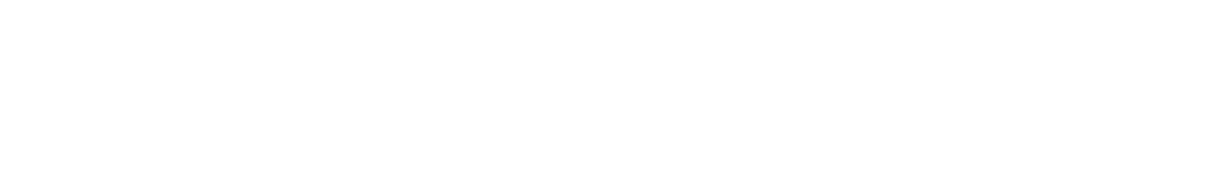 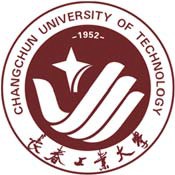 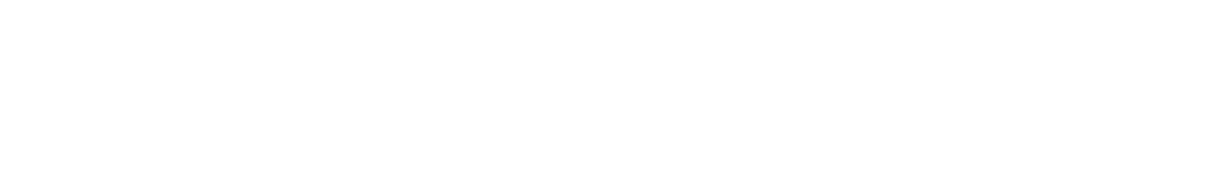 材料科学高等研究院仪器分析室独立用户声明此表一式三份，仪器管理员、导师、学生各持一份。材料科学高等研究院仪器分析室用户登记表姓名年级导师手机授权独立操作权的仪器授权独立操作权的仪器授权独立操作权的仪器对仪器分析室仪器管理条例及安全教育掌握情况对仪器分析室仪器管理条例及安全教育掌握情况对仪器分析室仪器管理条例及安全教育掌握情况对仪器分析室仪器管理条例及安全教育掌握情况对仪器分析室仪器管理条例及安全教育掌握情况对仪器分析室仪器管理条例及安全教育掌握情况对仪器分析室仪器管理条例及安全教育掌握情况用户签字1.本人已参加管理员对我的仪器培训并理解了仪器管理条例、安全管理规定及其他相关管理规定。1.本人已参加管理员对我的仪器培训并理解了仪器管理条例、安全管理规定及其他相关管理规定。1.本人已参加管理员对我的仪器培训并理解了仪器管理条例、安全管理规定及其他相关管理规定。1.本人已参加管理员对我的仪器培训并理解了仪器管理条例、安全管理规定及其他相关管理规定。1.本人已参加管理员对我的仪器培训并理解了仪器管理条例、安全管理规定及其他相关管理规定。1.本人已参加管理员对我的仪器培训并理解了仪器管理条例、安全管理规定及其他相关管理规定。1.本人已参加管理员对我的仪器培训并理解了仪器管理条例、安全管理规定及其他相关管理规定。2.本人若在非正常工作时间段使用仪器分析室内仪器，将确保所用仪器及室内安全。2.本人若在非正常工作时间段使用仪器分析室内仪器，将确保所用仪器及室内安全。2.本人若在非正常工作时间段使用仪器分析室内仪器，将确保所用仪器及室内安全。2.本人若在非正常工作时间段使用仪器分析室内仪器，将确保所用仪器及室内安全。2.本人若在非正常工作时间段使用仪器分析室内仪器，将确保所用仪器及室内安全。2.本人若在非正常工作时间段使用仪器分析室内仪器，将确保所用仪器及室内安全。2.本人若在非正常工作时间段使用仪器分析室内仪器，将确保所用仪器及室内安全。本人承诺：在校期间，本人将严格遵守实验室各项安全规章制度与操作规程，服从实验室的安全管理，并不断加强学习，防止各种安全事故的发生，保障实验室安全及自身安全。如因自己违反相关规定、规程而引发安全事故，造成人身伤害、财产损失等，本人愿意承担相应责任。以上信息全部属实，如有虚假，由此引发的一切后果由本人承担。   承诺人（签名）：                    导师：（签名）                                      年     月     日本人承诺：在校期间，本人将严格遵守实验室各项安全规章制度与操作规程，服从实验室的安全管理，并不断加强学习，防止各种安全事故的发生，保障实验室安全及自身安全。如因自己违反相关规定、规程而引发安全事故，造成人身伤害、财产损失等，本人愿意承担相应责任。以上信息全部属实，如有虚假，由此引发的一切后果由本人承担。   承诺人（签名）：                    导师：（签名）                                      年     月     日本人承诺：在校期间，本人将严格遵守实验室各项安全规章制度与操作规程，服从实验室的安全管理，并不断加强学习，防止各种安全事故的发生，保障实验室安全及自身安全。如因自己违反相关规定、规程而引发安全事故，造成人身伤害、财产损失等，本人愿意承担相应责任。以上信息全部属实，如有虚假，由此引发的一切后果由本人承担。   承诺人（签名）：                    导师：（签名）                                      年     月     日本人承诺：在校期间，本人将严格遵守实验室各项安全规章制度与操作规程，服从实验室的安全管理，并不断加强学习，防止各种安全事故的发生，保障实验室安全及自身安全。如因自己违反相关规定、规程而引发安全事故，造成人身伤害、财产损失等，本人愿意承担相应责任。以上信息全部属实，如有虚假，由此引发的一切后果由本人承担。   承诺人（签名）：                    导师：（签名）                                      年     月     日本人承诺：在校期间，本人将严格遵守实验室各项安全规章制度与操作规程，服从实验室的安全管理，并不断加强学习，防止各种安全事故的发生，保障实验室安全及自身安全。如因自己违反相关规定、规程而引发安全事故，造成人身伤害、财产损失等，本人愿意承担相应责任。以上信息全部属实，如有虚假，由此引发的一切后果由本人承担。   承诺人（签名）：                    导师：（签名）                                      年     月     日本人承诺：在校期间，本人将严格遵守实验室各项安全规章制度与操作规程，服从实验室的安全管理，并不断加强学习，防止各种安全事故的发生，保障实验室安全及自身安全。如因自己违反相关规定、规程而引发安全事故，造成人身伤害、财产损失等，本人愿意承担相应责任。以上信息全部属实，如有虚假，由此引发的一切后果由本人承担。   承诺人（签名）：                    导师：（签名）                                      年     月     日本人承诺：在校期间，本人将严格遵守实验室各项安全规章制度与操作规程，服从实验室的安全管理，并不断加强学习，防止各种安全事故的发生，保障实验室安全及自身安全。如因自己违反相关规定、规程而引发安全事故，造成人身伤害、财产损失等，本人愿意承担相应责任。以上信息全部属实，如有虚假，由此引发的一切后果由本人承担。   承诺人（签名）：                    导师：（签名）                                      年     月     日本人承诺：在校期间，本人将严格遵守实验室各项安全规章制度与操作规程，服从实验室的安全管理，并不断加强学习，防止各种安全事故的发生，保障实验室安全及自身安全。如因自己违反相关规定、规程而引发安全事故，造成人身伤害、财产损失等，本人愿意承担相应责任。以上信息全部属实，如有虚假，由此引发的一切后果由本人承担。   承诺人（签名）：                    导师：（签名）                                      年     月     日材料科学高等研究院意见（签章）年 月 日材料科学高等研究院意见（签章）年 月 日材料科学高等研究院意见（签章）年 月 日材料科学高等研究院意见（签章）年 月 日材料科学高等研究院意见（签章）年 月 日材料科学高等研究院意见（签章）年 月 日材料科学高等研究院意见（签章）年 月 日材料科学高等研究院意见（签章）年 月 日用户姓名年级导师联系电话培训日期是否参加培训是否参加培训是否参加培训是否参加培训是否参加培训用户姓名年级导师联系电话培训日期RamanXRDFTIRTGAUV-Vis-NIR